GOVERNMENT OF HARYANATECHNICAL EDUCATION DEPARTMENT HARYANAAPPLICATION FORM UNDER TRANSPORT FACILITY REIMBURSEMENT TO SCHEDULED CASTES2020-21The candidates are advised to submit their application to the Principal concerned of their institution not later than the notified last datePART – APassport sizePhotograph withSignature ofCandidate attestedby HOD/PrincipalName in full (in Block letters): Shri/Shrimati/KumariAadhaar / UID No. (12 digit number)Father’s/Husband’s name:Nationality:Caste/Sub-Caste:State where permanently settled:District	StateResidence AddressE-mail Address:     Phone No.Name and address of the guardian and relationship with applicant: Relationship Residence AddressName of the institution where student is studyingIncome Certificate (only parents income) from SDM/TehsildarName of the bank with address Bank Account No.MICR/IFSC code of BankParticulars of examination taken commencing with the matriculation or equivalent examination (Please attach attested copies of certificates/mark sheets. Any break in educational career should be mentioned in remarks column indicating also how he/she occupied himself/herself in that period) duly supported by an affidavit from the competent authority:FOR RENEWAL CASES(Strike off, if not applicable)Name of the scholarship schemeCourses of study for which scholarship was givenName of the institution in which the scholarship was awarded(i) Courses of study for which scholarship is now desiredClass in which studying this yearDate of joining the institutionClass Roll No.Details of Scholarship already availed under the scheme.SessionAmount(vi) Total Fees PaidResult of Examination Passed. Session/Semesterof Marks obtained(i) I/we hereby declare that I/we have read the regulations of the scheme and agree to abide by the terms and conditions of the award. I/we certify that the statements made in the application are correct and if any of them is found to be incorrect by the authority whose decision will be final and binding on me/us. I/we undertake to refund to the said authority on demand the entire amount of scholarship received by me/us or over paid to me/us failing which the said authority may recover the amount from me/us through whatever means it deem proper. That I have not claimed benefit under PMS of GOI for Scheduled Castes or from any other scheme.(ii) I/we further undertake that his/her application is being submitted for the above scholarship for first time for the present class.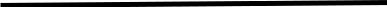 Date:	(i)	Signature of applicantPlace:	_______________________________Signature/left/right hand thumb impression of the parents/guardian_______________________________PART – B(To be filled by the Head of Institution)Certified that:Information given by the applicant in Part-A has been checked and found correct /has been corrected in red-ink.The course in which the applicant in studying in this Institution is a post matric. (iii)The Institution is affiliated to _______________________ University / Board andis recognized by the State Government of Haryana and that the applicant is studying ________________________ course in this institution and the minimum qualification required for admission to that course is a pass in the_____________ examination.(iv)Certified that no eligible students studying in the institution is left out for grant of Scholarship and this list may be treated as final.Certified that the scholarship for the stipened holder named above have been regular in attendance and have confirmed to the rules under which theirscholarship of their stipend are granted.(vi)Certified that the eligibility of the student have been rechecked and discrepancy noticed has been reported to the department / disbursing institute vide letter no.______________________ dated _______________.I undertake that the scholarship amount in respect of the applicant if and when placed at my disposal will be disbursed by me for the specific purposes for which it is given and the accounts will be regularly rendered to the authority which awarded the scholarship. In case the applicant leaves/migrate the Institution or otherwise discontinues the studies or accepts any other regular scholarship/stipend, the facts will be immediately reported to the said authority and payment of scholarship to the applicant will also be discontinued. The undisbursed amount lying with the Institution an account of maintenance charges, fees etc. will also be refunded to the Government.Signature of the Head of InstitutionPlace: ______________________________________________________Dated: ___________Name in capital letters _________________________Designation _________________________________Address _____________________________________(Seal of the Institution)Check list of Document attached:(a)  Year of Admission(a)  Year of Admission(a)  Year of Admission(a)  Year of Admission(a)  Year of Admission(a)  Year of Admission(a)  Year of Admission(a)  Year of Admission(a)  Year of Admission(a)  Year of Admission(a)  Year of Admission(a)  Year of Admission(b) Course/Trade(b) Course/Trade(b) Course/Trade(b) Course/Trade(b) Course/Trade(b) Course/Trade(b) Course/Trade(b) Course/Trade(b) Course/Trade(b) Course/Trade(b) Course/Trade(b) Course/Trade(b) Course/Trade(b) Course/Trade(b) Course/Trade(c) Class/Semester(c) Class/Semester(c) Class/Semester(c) Class/Semester(c) Class/Semester(c) Class/Semester(c) Class/Semester(c) Class/Semester(c) Class/Semester(c) Class/Semester(c) Class/Semester(c) Class/Semester(c) Class/Semester(c) Class/Semester(d) Tuition Fees Paid(d) Tuition Fees Paid(d) Tuition Fees Paid(d) Tuition Fees Paid(d) Tuition Fees Paid(d) Tuition Fees Paid(d) Tuition Fees Paid(d) Tuition Fees Paid(d) Tuition Fees Paid(d) Tuition Fees Paid(d) Tuition Fees PaidName ofName ofName ofName ofName ofName ofName ofName ofActual Tuition fees paidActual Tuition fees paidActual Tuition fees paidActual Tuition fees paidActual Tuition fees paidActual Tuition fees paidActual Tuition fees paidActual Tuition fees paidActual Tuition fees paidActual Tuition fees paidActual Tuition fees paidActual Tuition fees paidActual Tuition fees paidFixed by State FeeFixed by State FeeFixed by State FeeFixed by State FeeFixed by State FeeFixed by State FeeFixed by State FeeFixed by State FeeFixed by State FeeFixed by State FeeFixed by State FeeFixed by State FeeCourse/Class/SemesterCourse/Class/SemesterCourse/Class/SemesterCourse/Class/SemesterCourse/Class/SemesterCourse/Class/SemesterCourse/Class/SemesterCourse/Class/SemesterCourse/Class/SemesterCourse/Class/SemesterCourse/Class/SemesterCommitteeCommitteeCommitteeCommitteeCommitteeCommitteeCommitteeCommitteeCommitteeCommitteeCommitteeName ofYear inWhether passed or not inUniversityBoardRemarksExaminationwhichcase of last exam passedtakenindicate percentage ofmarks and division1234561.2.3.14. (a). Whether in receipt of scholarship under this schemeYes/NoYes/NoYes/Noin the previous year, indicatein the previous year, indicateName ofActual Tuition fees paidFixed by State FeeCourse/Class/SemesterCommitteei.Scheduled Caste certificate_________________________________ii.Income declaration/certificate_________________________________iii.Attested copies of marks sheet/certificate_________________________________iv.Attested Copy of Domicile certificate_________________________________v.Copy of receipt of tuition fee_________________________________ViCopy of receipt of Bus/Train Pass Charges _________________________________ViiAttested of Aadhar Card/Ration Card                     _________________________________